МУНИЦИПАЛЬНОЕ ОБРАЗОВАНИЕ «КАМЕНОЛОМНЕНСКОЕ ГОРОДСКОЕ ПОСЕЛЕНИЕ» ОКТЯБРЬСКОГО РАЙОНА РОСТОВСКОЙ ОБЛАСТИ56-Й ИНФОРМАЦИОННЫЙ БЮЛЛЕТЕНЬр.п. Каменоломни2020 годСОДЕРЖАНИЕРешений Собрания депутатов Каменоломненскогогородского поселения от 27.11.2020 г.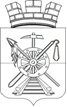 СОБРАНИЕ ДЕПУТАТОВКаменоломненского городского поселенияОктябрьского района Ростовской областиРЕШЕНИЕ27.11.2020                                          №199                             р.п. КаменоломниО внесении изменений в решение Собрания депутатов Каменоломненского городского поселения №52 от 23.06.2009 г. «Об утверждении Правил землепользования и застройки муниципального образования «Каменоломненское городское поселение»»В целях создания условий, для устойчивого развития муниципального образования «Каменоломненское городское поселение», в соответствии со статьями 31, 32, 33  Градостроительного кодекса Российской Федерации,  Федеральным законом от 06.10.2003 г. № 131-ФЗ «Об общих принципах организации местного самоуправления в Российской Федерации», на основании постановления  председателя Собрания депутатов – главы Каменоломненского городского поселения от 12.10.2020 г. №18 «О проведении публичных слушаний по проекту внесения изменений в Правила землепользования и застройки муниципального образования «Каменоломненское городское поселение», протокола публичных слушаний по проекту внесения изменений в Правила землепользования и застройки муниципального образования «Каменоломненское городское поселение» от 16.11.2020г., заключения о результатах проведения публичных слушаний по проекту внесения изменений в Правила землепользования и застройки муниципального образования «Каменоломненское городское поселение» от 16.11.2020 г., руководствуясь Уставом муниципального образования «Каменоломненское городское поселение» Октябрьского района Ростовской области,Собрание депутатов Каменоломненского городского поселения решило:1. Утвердить изменения в решение Собрания депутатов Каменоломненского городского поселения № 52 от 23.06.2009 г. Об утверждении Правил землепользования и застройки муниципального образования «Каменоломненское городское поселение» согласно приложению к настоящему решению.2. Обнародовать настоящее решение Собрания депутатов Каменоломненского городского  поселения и разместить на официальном сайте муниципального образования «Каменоломненское городское поселение» www.kamenolomninskoe.ru.	3. Настоящее решение вступает в силу с момента его официального обнародования.Председатель Собрания депутатов -глава Каменоломненского городского поселения    			         		С.Ю.Пшеничников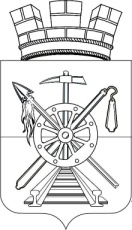 собрание депутатовКаменоломненского городского поселенияОктябрьского района Ростовской областирешение27.11.2020                                                 № 200                     р.п. Каменоломни	В соответствии с главой 31 «Земельный налог» Налогового кодекса Российской Федерации, руководствуясь Уставом муниципального образования «Каменоломненское городское поселение»,Собрание депутатов Каменоломненского городского поселения решило:1. Ввести на территории муниципального образования «Каменоломненского городского поселения» земельный налог.2. Объектом налогообложения признаются земельные участки, расположенные в границах муниципального образования «Каменоломненское городское поселение».3. Налоговая база определяется как кадастровая стоимость земельных участков, признаваемых объектом налогообложения в соответствии со статьей 389 Налогового Кодекса Российской Федерации.4. Налоговый и отчетный периоды устанавливаются в соответствии со статьей 393 Налогового кодекса Российской Федерации.4. Установить налоговые ставки в следующих размерах:       0,2 % в отношении следующих земельных участков:       а) отнесенных к землям сельскохозяйственного назначения или к землям в                                     составе зон сельскохозяйственного использования в поселении и используемых для сельскохозяйственного производства;б) занятых жилищным фондом и объектами инженерной инфраструктуры жилищно-коммунального комплекса (за исключением доли в праве на земельный участок, приходящейся на объект, не относящийся к жилищному фонду и к объектам инженерной инфраструктуры жилищно-коммунального комплекса) или приобретенных (предоставленных) для жилищного строительства (за исключением земельных участков, приобретенных (предоставленных) для индивидуального жилищного строительства, используемых в предпринимательской деятельности);в) не используемых в предпринимательской деятельности, приобретенных (предоставленных) для ведения личного подсобного хозяйства, садоводства или огородничества, а также земельных участков общего назначения, предусмотренных Федеральным законом от 29 июля 2017 года N 217-ФЗ "О ведении гражданами садоводства и огородничества для собственных нужд и о внесении изменений в отдельные законодательные акты Российской Федерации";г) ограниченных в обороте в соответствии с законодательством Российской Федерации, предоставленных для обеспечения обороны, безопасности и таможенных нужд;       1,5 % в отношении прочих земельных участков.5. Установить, что для организаций обладающих земельными участками на праве собственности, праве постоянного (бессрочного) пользования или праве пожизненного наследуемого владения на территории муниципального образования «Каменоломненского городского поселения», льготы, установленные в соответствии со статей 395 Налогового кодекса Российской Федерации, действуют в полном объеме.6. Определить следующие порядок и сроки исчисления, уплаты авансовых платежей по земельному налогу и земельного налога:       - налогоплательщики-организации исчисляют сумму налога (сумму авансовых платежей по налогу) самостоятельно;      - сумма налога, подлежащая уплате в бюджет налогоплательщиками-       физическими лицами, исчисляется налоговыми органами;      - сумма налога, подлежащая уплате в бюджет по итогам налогового периода, определяется налогоплательщиками – организациями как разница между суммой налога, исчисленной в соответствии с пунктом 1 статьи 396 Налогового кодекса Российской Федерации, и суммами подлежащих уплате в течение налогового периода авансовых платежей по налогу;      - налогоплательщики, в отношении которых отчетный период определен как квартал, исчисляют суммы авансовых платежей по налогу по истечении первого, второго и третьего квартала текущего налогового периода как одну четвертую соответствующей налоговой ставки процентной доли кадастровой стоимости земельного участка по состоянию на 1 января года, являющегося налоговым периодом;       - в отношении земельного участка (его доли), перешедшего (перешедшей) по наследству, налог исчисляется начиная со дня открытия наследства;               - налогоплательщики, имеющие право на налоговые льготы, в том числе в виде налогового вычета, установленные законодательством о налогах и сборах, представляют в налоговый орган по своему выбору заявление о предоставлении налоговой льготы, а также вправе представить документы, подтверждающие право налогоплательщика на налоговую льготу;       - уплата земельного налога налогоплательщиками – организациями производится в сроки, установленные статьей 397 Налогового Кодекса Российской Федерации;      - налогоплательщики – физические лица, уплачивают земельный налог в срок, не позднее 1 декабря года, следующего за истекшим налоговым периодом;       - уплата авансовых платежей по налогу налогоплательщиками-организациями, производится в сроки, установленные статьей 397 Налогового Кодекса Российской Федерации;          - налог и авансовые платежи по налогу уплачиваются налогоплательщиками-организациями в бюджет по месту нахождения земельных участков, признаваемых объектом налогообложения в соответствии со статьей 389 Налогового Кодекса Российской Федерации.7. Освободить от уплаты земельного налога следующие категории налогоплательщиков:1) Героев Советского Союза, Героев Российской Федерации, Героев Социалистического труда, полных кавалеров ордена Славы, Трудовой Славы и «За службу Родине в Вооруженных Силах СССР»;2) инвалидов I и II групп инвалидности;3) инвалидов с детства, семьи, имеющие детей-инвалидов;4) ветеранов и инвалидов Великой Отечественной войны, а также ветеранов и инвалидов боевых действий;5) физических лиц, имеющих право на получение социальной поддержки в соответствии с Законом Российской Федерации "О социальной защите граждан, подвергшихся воздействию радиации вследствие катастрофы на Чернобыльской АЭС" (в редакции Закона Российской Федерации от 18 июня 1992 года N 3061-1), в соответствии с Федеральным законом от 26 ноября 1998 года N 175-ФЗ "О социальной защите граждан Российской Федерации, подвергшихся воздействию радиации вследствие аварии в 1957 году на производственном объединении "Маяк" и сбросов радиоактивных отходов в реку Теча" и в соответствии с Федеральным законом от 10 января 2002 года N 2-ФЗ "О социальных гарантиях гражданам, подвергшимся радиационному воздействию вследствие ядерных испытаний на Семипалатинском полигоне";6) физических лиц, принимавших в составе подразделений особого риска непосредственное участие в испытаниях ядерного и термоядерного оружия, ликвидации аварий ядерных установок на средствах вооружения и военных объектах;7) физических лиц, получивших или перенесших лучевую болезнь или ставших инвалидами в результате испытаний, учений и иных работ, связанных с любыми видами ядерных установок, включая ядерное оружие и космическую технику;8) физических лиц, имеющих трех и более несовершеннолетних детей и совместно проживающих с ними, при предоставлении им права бесплатного приобретения земельных участков в общую долевую собственность граждан и их детей для индивидуального жилищного строительства или ведения личного подсобного  хозяйства, согласно Областного закона от 22.07.2003г. № 19-ЗС «О регулировании земельных отношений в Ростовской области» (с последующими изменениями и дополнениями) освобождаются от уплаты земельного налога на такой участок до момента утраты семьей статуса многодетной семьи.9) собственников гостиниц и иных имущественных комплексов, используемых для временного размещения и обеспечения временного проживания физических лиц, а также собственников торговых центров и торгово-развлекательных комплексов на период  с 01.01.2020 г. по 31.12.2020 г.10) граждан, удостоенных звания «Почетный гражданин Каменоломненского городского поселения».7.1.  Если налогоплательщик, имеющий право на льготу, обладает несколькими земельными участками на территории Каменоломненского городского поселения, льгота может применяться только в отношении одного земельного участка. При этом налогоплательщик должен самостоятельно определить, в отношении какого земельного участка будет применяться льгота.Налоговые льготы не распространяются на земельные участки (части, доли земельных участков), используемые в коммерческих целях или сдаваемые в аренду. 8. Со дня вступления в силу настоящего Решения признать утратившими силу  следующие Решения Собрания депутатов Каменоломненского городского поселения:-  Решение Собрания депутатов Каменоломненского городского поселения № 85 от 18.11.2014 года «О земельном налоге»- Решение Собрания депутатов Каменоломненского городского поселения № 161 от 24.10.2019 «О внесении изменений в решение Собрания депутатов Каменоломненского городского поселения  от  18.11.2014 года № 85 «О земельном налоге».- Решение Собрания депутатов Каменоломненского городского поселения         № 197 от 23.09.2020 «О внесении изменений в решение Собрания депутатов Каменоломненского городского поселения  от 18.11.2014 года №85 «О земельном налоге»        9. Настоящее решение вступает в силу  с 1 января 2021 года, но не ранее чем по истечении одного месяца со дня его официального опубликования.Председатель Собрания депутатов -        глава Каменоломненского городского поселения                                                         С.Ю. Пшеничников№ решенийНаименование решенийСтр199200«О внесении изменений в решение Собрания депутатов Каменоломненского городского поселения №52 от 23.06.2009 г. «Об утверждении Правил землепользования и застройки муниципального образования «Каменоломненское городское поселение»» «О земельном налоге»24 «О земельном налоге»